English as a Second Language (ESL) Public Programs in Berkeley Berkeley Adult School1701 San Pablo Ave 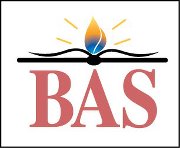 Berkeley, CA 94702bas.berkeley.net/esl.html (510) 644-6130Berkeley City College2050 Center St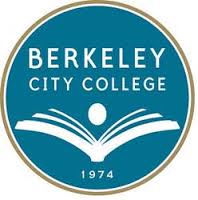 Berkeley, CA  94704                      www.berkeleycitycollege.edu/wp/esl/(510) 981-2858Berkeley City College2050 Center StBerkeley, CA  94704                      www.berkeleycitycollege.edu/wp/esl/(510) 981-2858Beginning – high intermediate level ESL coursesHigh intermediate – advanced (college level) ESL coursesHigh intermediate – advanced (college level) ESL courses$45 per class per semesterCalifornia residents:  $46 per unit (1 hour/week for 16 weeks) Non-residents:  $213 per unit plus fees (per semester):  Campus Center Use $2AC Transit Easy Pass, $36Health Fee $18 fall and spring, $15 summerFull-time student = 12 units Financial Aid available for qualified resident studentsCalifornia residents:  $46 per unit (1 hour/week for 16 weeks) Non-residents:  $213 per unit plus fees (per semester):  Campus Center Use $2AC Transit Easy Pass, $36Health Fee $18 fall and spring, $15 summerFull-time student = 12 units Financial Aid available for qualified resident studentsFree parking lot for studentsPay parking garages and street parkingPay parking garages and street parkingOpen enrollment (start anytime, registration open from mid- August to end of April each year).Classes begin in Fall (September-December), Spring (February-May), and Summer (June-July).  No open enrollment.Classes begin in Fall (September-December), Spring (February-May), and Summer (June-July).  No open enrollment.Online/Distance Learning alternative/supplement availableSome courses hybrid (partially online)Some courses hybrid (partially online)Non-credit classesCollege credit classesCertificates of Proficiency in High Intermediate and Advanced ESLCollege credit classesCertificates of Proficiency in High Intermediate and Advanced ESLDoes not issue Form I-20 for F-1 Visa (international) studentsIssues form 1-20 for F-1 visa (international) students/full-time study (12+ units/semester)Issues form 1-20 for F-1 visa (international) students/full-time study (12+ units/semester)Does not issue Form I-20 for F-1 Visa (international) studentsInternational Student Services and International Student ClubInternational Student Services and International Student Club                                                                                                BOTH                                                                                                BOTH                                                                                                BOTHMorning, afternoon and evening classesStrong ESL community and campus life activitiesMany other types of classes, including CTE (Career Technical Education)Close to public transportationAccess to computer labsMorning, afternoon and evening classesStrong ESL community and campus life activitiesMany other types of classes, including CTE (Career Technical Education)Close to public transportationAccess to computer labsInternational/immigrant/undocumented students of all agesWorking students, high school students, parents, transfer students, graduate students, visiting scholars and family membersPreparation for career advancement, college/university, and/or CTE